 «О внесении изменений в решение Совета сельского поселения «Кузьёль» «Об установлении должностного оклада и дополнительных выплат главе сельского поселения «Кузьёль» от 29.10.2019 г № I-11/33»Руководствуясь частью 2 статьи 53 Федерального закона от 06.10.2003 года № 131-ФЗ «Об общих принципах организации местного самоуправления в Российской Федерации», в соответствии с Указом Главы Республики Коми от 17 сентября 2020г. №99 «Об увеличении денежного содержания государственных и гражданских служащих Республики Коми»,Совет  сельского поселения «Кузьёль» РЕШИЛ:	                   Внести следующие изменения в решение Совета сельского поселения «Кузьёль» «Об установлении должностного оклада и дополнительных выплат главе сельского поселения «Кузьёль» от 29.10.2019 г № I-11/33»: - пункт 1 решения читать в следующей редакции: «Установить главе сельского поселения «Кузьёль» должностной оклад в размере –  6457 рублей».Настоящее решение вступает в силу   с 01 октября 2020 года. Глава сельского поселения «Кузьёль»                                           В.П.Шакирова 	 «Кузьёль» сиктовмöдчöминса Сöвет«Кузьёль» сиктовмöдчöминса Сöвет«Кузьёль» сиктовмöдчöминса Сöвет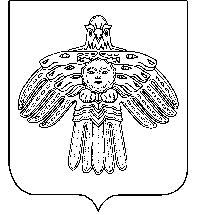 РЕШЕНИЕСовет сельского поселения «Кузьёль»Совет сельского поселения «Кузьёль» ПОМШУÖМот29 сентября2020 г.№ № I-24/75 	(Республика Коми , п. Кузьёль)	(Республика Коми , п. Кузьёль)	(Республика Коми , п. Кузьёль)